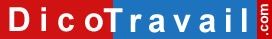 Lettre à utiliser s’il s’agit d’une première demandePrénom – Nom
Adresse
Code Postal – VilleNom de la Société
Adresse
Code postal – VilleLettre recommandée avec accusé de réception ou Lettre remise en main propre contre déchargeMajorations de salaire pour travail un jour fériéLieu, Date,Madame, Monsieur,Le < date >, j’ai effectué < nombre d’heures > heures de travail.Ce jour étant un jour férié, je suis donc étonné que les majorations de salaire pour travail un jour férié prévues < par notre convention collective ou par le code du travail > ne m’aient pas encore été payées.S’il s’agit du 1er mai : En effet, l’article L. 3133-6 du code du travail prévoit une majoration de salaire de 100 % en cas de travail un 1er mai.S’il s’agit d’un jour férié autre que le 1er mai : En effet, notre convention collective prévoit une majoration de salaire de < majoration de salaire prévue > en cas de travail un jour férié.Les majorations de salaire qui me sont dues sont donc de : < détaillez votre calcul >S’agissant à n’en pas douter d’un regrettable oubli, je vous demande de bien vouloir procéder au règlement de ces majorations de salaire sur ma prochaine fiche de paie.Je vous prie d’agréer, Madame, Monsieur, l’expression de mes salutations distinguées.SignatureLettre à utiliser si vous avez déjà demandé le paiement de ces majorationsPrénom – Nom
Adresse
Code Postal – VilleNom de la Société
Adresse
Code postal – VilleLettre recommandée avec accusé de réception ou Lettre remise en main propre contre décharge2ème demande de majorations de salaire pour travail un jour fériéLieu, Date,Madame, Monsieur,Le < date > je vous ai fait remarquer que les majorations de salaire pour travail un jour férié qui m’étaient dues ne m’avaient pas été payées.Je vous rappelle donc les motifs de ma précédente demande.J’ai effectué < nombre d’heures > heures de travail le < date >, ce jour était un jour férié.S’il s’agit du 1er mai : Je vous rappelle que l’article L. 3133-6 du code du travail prévoit une majoration de salaire de 100 % en cas de travail un 1er mai.S’il s’agit d’un jour férié autre que le 1er mai : Je vous rappelle que notre convention collective prévoit une majoration de salaire de < majoration de salaire prévue > en cas de travail un jour férié.Les majorations de salaire qui me sont donc dues sont donc de : < détaillez votre calcul >Je vous demande donc une nouvelle et dernière fois de bien vouloir procéder au paiement de ces majorations de salaire sur mon prochain bulletin de paie.Si vous ne répondez pas favorablement à ma demande, je me verrais dans l’obligation de saisir le Conseil des Prud’hommes afin de demander le paiement de ces majorations ainsi que le paiement de dommages intérêts au titre du préjudice subi.Je vous prie d’agréer, Madame, Monsieur, l’expression de mes salutations distinguées.SignatureAVERTISSEMENT sur l'utilisation des modèles de lettresNous vous rappelons que le site Dicotravail.com ne donne aucun conseil personnalisé. Les modèles de lettres ne constituent pas une consultation juridique ni une rédaction réalisée en fonction de votre cas personnel. Ce qui implique qu’avant toute démarche pouvant avoir des conséquences, nous vous conseillons de recourir au conseil d'un avocat, le site Dicotravail.com ne saurait en aucun cas s’y substituer.Il en résulte que la responsabilité de l'auteur ne saurait être recherchée du fait de l'utilisation des modèles de lettres.Lettre de réclamation de paiement de majorations de salaire pour travail d’un jour férié